– учет уровня знаний и опыта детей,
– доступность, т.е. разрешимая степень трудности,
– толерантность, необходимость выслушивания всех мнений правильных и неправильных, но обязательно обоснованных,
– вся работа должна быть направлена на активную мыслительную деятельность.               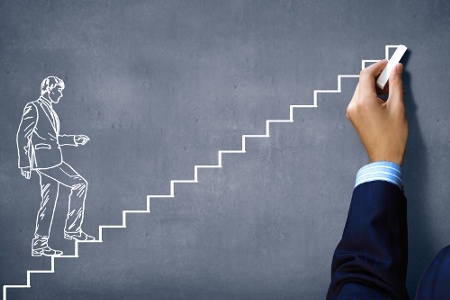 Приемы целеполагания формируют мотив, потребность действия. Ученик реализует себя как субъект деятельности и собственной жизни. Процесс целеполагания – это коллективное действие, каждый ученик – участник, активный деятель, каждый чувствует себя созидателем общего творения. Дети учатся высказывать свое мнение, зная, что его услышат и примут. Учатся слушать и слышать другого, без чего не получится взаимодействия.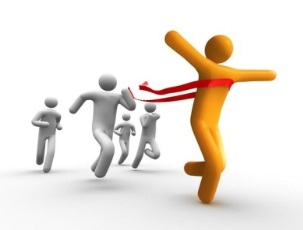 Сегодня урок должен стать для школьника не только занятием по решению задач, но и позволить ему освоить способы успешного существования в современном обществе, т. е. уметь ставить себе конкретную цель, планировать свою жизнь, прогнозировать возможные ситуацииМуниципальное бюджетное общеобразовательное учреждение средняя общеобразовательная школа  № 4 г.Невьянск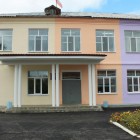 ПРИЕМЫ АКТИВНОГО ЦЕЛЕПОЛАГАНИЯЛОВИЯХ
«Удовлетворите всем желаниям человека, но отнимите у него цель в жизни и посмотрите, каким несчастным и ничтожным существом явится он. Следовательно, не удовлетворение желаний — то, что обыкновенно называют счастьем, а цель в жизни является сердцевиной человеческого достоинства и человеческого счастья» 
К. Д. УшинскийЦелеполагание - это процесс выявления целей и задач субъектов деятельности (учителя и ученика), их предъявления друг другу, согласования и достижения. Оно должно быть субъектным и соответствовать планируемому результату.Целеполагание – самая важная часть конструирования урока, планируя урок, необходимо идти от цели, а не от содержания. Предметные цели не должны заслонять главное – воспитание и развитие личности.* S-Specific (конкретная). Цель должна быть предельно четкой, точной, конкретной, не допускающей ее двойной трактовки.* M-Measurable (измеримая). Цель должна быть измеримой, что предполагает наличие количественных и качественных критериев, достигнув которых, можно быть уверенным в достижении цели.* A-Achievable (достижимая). Цель должна быть достижимой с учетом внешних возможностей и рисков.* R-Relevant (актуальная). Цель должна быть уместной в данной ситуации.* T- Time-limited (ограниченная во времени). Цель должна быть достигнута в ограниченное время. Следует точно определить время или период для достижения выбранной цели.Классификация  целей:Личностные цели;Предметные цели;Креативные цели;Когнитивные цели;Оргдеятельностные цели.Тема – вопросРабота над понятиемПодводящий диалогФормирование цели при помощи опорных глаголовЦитаты, пословицы, поговоркиСитуация «Яркого пятна»ГруппировкаПроблемная ситуацияПроблема предыдущего урокаУдивляй!Лови ошибку!Практичность теорииМозговой штурмСобери словоЗадом напередВерю – не верюКластеры ИсключениеДомысливание